UNIVERSIDAD AUTÓNOMA AGRARIAANTONIO NARROUNIDAD LAGUNADIVISIÓN DE CARRERAS AGRONÓMICASDEPARTAMENTO DE SUELOSPROGRAMA DOCENTE DE INGENIERO AGRÓNOMO 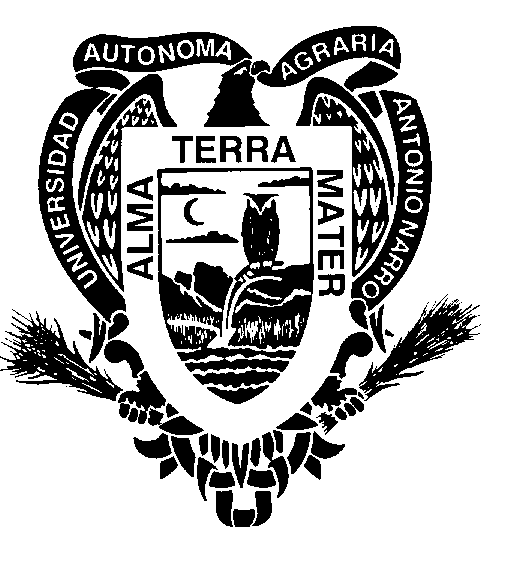 PROGRAMA ANALÍTICO DEL CURSO DE FERTILIDAD DEL SUELO Y NUTRICIÓN VEGETALPROFESOR – INVESTIGADOR Dr. ALEJANDRO MORENO RESÉNDEZ  TORREÓN, COAHUILA                                                                                           ENERO DE  2009.UNIVERSIDAD AUTÓNOMA AGRARIAANTONIO NARROUNIDAD LAGUNAPROGRAMA ANALÍTICO DEL CURSO DE FERTILIDAD DEL SUELO Y NUTRICIÓN VEGETAL                            FECHA  DE  ELABORACIÓN: 7 de enero de 2009.I.- DATOS DE IDENTIFICACIÓN.NOMBRE  DE : FERTILIDAD DE SUELOSCLAVE: SUE-424DEPARTAMENTO QUE : SUELOSNÚMERO DE HORAS DE TEORIA: 3NÚMERO DE HORAS DE PRÁCTICA: 2NÚMERO DE CREDITOS: 8CARRERA Y SEM. EN  IMPARTE: INGENIERO AGRÓNOMO IV SEMESTRENIVEL: LicenciaturaPRERREQUISITOS: INTRODUCCIÓN A  SUELO, BIOLOGÍA, MATEMÁTICASES REQUISITO  PARA: USO Y CONSERVACIÓN DE SUELOS, SUELOS SALINOS SÓDICOSRESPONSABLE  DEL  CURSO: Dr. Alejandro Moreno ReséndezI.- JUSTIFICACIÓNLa fertilidad del suelo  y la nutrición vegetal son ramas de  del Suelo, que tienen por objetivo el realizar estudio sobre las condiciones que existen en este cuerpo natural, y que intervienen en la disponibilidad de los elementos nutritivos que son requeridos para el óptimo desarrollo de las plantas, así como conocer el manejo que deberá aplicarse a aquellos materiales naturales y artificiales que pueden ser aplicados e incorporados al suelo y que en un momento determinado y bajo una serie de procesos y reacciones químicas serán transformados a productos o sustancia que pueden llegar a ser aprovechados por las plantas en desarrollo. Igualmente guarda una amplia relación con los mecanismos que inciden en el proceso de asimilación de elementos nutritivos que realizan las especies vegetales para satisfacer .sus necesidades esenciales Los productos de origen vegetal como su nombre lo indica provienen del desarrollo, crecimiento y rendimiento de los cultivos que en forma natural o por establecimiento del hombre se desarrollan en los terrenos agrícolas que existen sobre la superficie de la tierra y de los cuales el productor obtiene fibras, semillas, granos y materias primas, muchos de estos materiales son utilizados como alimento, en forma directa  o indirecta, por la humanidad. Por otro lado, la demanda de alimentos que se presenta por el hombre se ha incrementado en los últimos años en forma considerable, debido al excesivo crecimiento de la población, la cual además de requerir una mayor cantidad de alimentos también ha provocado que las superficies susceptibles de explotación se reduzcan al establecer sus unidades de vivienda en forma definitiva. Lo anterior ha traído como consecuencia que el productor agrícola tenga menos superficie cultivable por explotar y mayor demanda de productos alimenticios, ante esta situación y en virtud de que los elementos nutritivos requeridos en la nutrición vegetal son en forma general uno de los factores que regulan el crecimiento de las plantas, es necesario que el estudiante comprenda la importancia que reviste cada uno de ellos para los cultivos y que se explique cómo es posible que sean asimilados por las plantas en desarrollo a pesar de los procesos y mecanismos que ocurren en el suelo.II.-  OBJETIVO  GENERALEl propósito general de la materia de Fertilidad de Suelos y Nutrición Vegetal, que cursarán los alumnos de Carrera de Ingeniero Agrónomo, es que el estudiante al finalizar el ciclo escolar identifique los factores que regulan el crecimiento de las plantas, explique los efectos que pueden provocar sobre el desarrollo vegetal; enliste los elementos que son requeridos para su óptimo funcionamiento, los efectos que cada uno de ellos puede provocar en su proceso metabólico, los factores que afectan su disponibilidad, las causas del suelo que pueden afectar su aprovechamiento, así como los procesos y mecanismos que inciden en la nutrición de las especies vegetales. Además este curso le permitirá determinar las cantidades de abonos por aplicar a cada cultivo dadas sus necesidades nutricionales y los materiales fertilizantes que puedan proporcionar cada elemento nutritivo. Por otra parte el estudiante al participar en las actividades de fertilización y nutrición de los cultivos por establecer en las instalaciones de la unidad podrá adquirir experiencia tanto en la aplicación como en el uso, de los materiales fertilizantes y de otros productos que al incorporarse al suelo afectan sus condiciones y características, y como consecuencia influyen en el proceso de asimilación de elementos nutritivos realizado por cada especie vegetal.III.-  OBJETIVOS ESPECÍFICOS.Se espera que al terminar el curso el estudiante sea capaz de identificar y expresar el significado de los conceptos básicos que inciden en la fertilidad del suelo y la nutrición vegetal, los procesos y factores que afectan el crecimiento vegetal, los elementos esenciales sus funciones, síntomas y toxicidad para lo cual será necesario que cada alumno aprenda a manejar instrumentos de conocimiento y gestión de información que estén relacionados con cursos más avanzados de la carrera de Ingeniero Agrónomo. Estos conocimientos serán aplicados por el alumno en diferentes procesos que inciden en el crecimiento vegetal, para lo cual este curso pretende:Promover el desarrollo del pensamiento crítico, la creatividad y la investigaciónFomentar el aprendizaje para toda la vida, a través del dominio suficiente de conceptos, principios o habilidadesDesarrollar habilidades para la gestión, comprensión y análisis de información científica a través de medios electrónicosIncrementar la flexibilidad y la capacidad de adaptación del estudiante en una sociedad con conocimiento gradualmente creciente y cambianteAcceder de manera eficiente a la información científica, como elemento esencial para el aprendizaje de los temas de actualidad con relación a la fertilidad del suelo, la nutrición vegetal y el desarrollo de las especies vegetalesGestionar, analizar, interpretar y comprender documentos en inglés, por ser el idioma internacional del conocimiento científicoDesarrollar competencias en cuanto a la expresión escrita y el manejo de la informáticaElaborar ensayos sobre los temas que forman parte de este curso, a partir del análisis e interpretación de los documentos recuperados: en estos ensayos se deberá observar las normas de redacción del idioma español e incluir los siguientes apartados: Título, autor(es), resumen, palabras clave, introducción, desarrollo del tema y subtemas, conclusiones y literatura revisada.Conocer y utilizar programas computacionales para elaborar informes de trabajo con calidad profesional.Identificar los factores de crecimiento que inciden en el desarrollo de las especies vegetales, bajo condiciones de campo y bajo condiciones controladasDescribir el papel de los elementos esenciales, con respecto a las funciones y los síntomas de deficiencia y toxicidad al participar en el desarrollo de las especies vegetalesEspecificar las condiciones de los suelos que afectan la asimilación de los elementos esenciales para el desarrollo de las plantasDetallar los mecanismos de asimilación de elementos nutritivos empleados por las especies vegetales Mantener y fomentar el desarrollo de valores y principios éticos Promover el trabajo en equipo, el sentido de responsabilidadIV.-  TEMARIO.Para promover el aprendizaje significativo e incrementar la participación de los estudiantes en las actividades académicas es necesario que antes de asistir al espacio de trabajo revise detalladamente los temas que se describen a continuación, y derivado de la lectura registre sus dudas, preguntas e inquietudes, las cuales habrán de resolverse al establecer su interacción con compañeros y el responsable del curso.DISTRIBUCIÓN  DEL TIEMPO EN EL SEMESTRE                                                     N° de créditosCRONOGRÁMA DE CRONOGRÁMA EN GRÁFICAV.-  PROCEDIMIENTO DE  ENSEÑANZA APRENDIZAJE.VI.-  EVALUACIÓN. La calificación final del curso se obtendrá con el promedio de las calificaciones obtenidas en los trabajos y actividades que el estudiante realice durante el curso donde se comprenden: seminarios, exámenes parciales, prácticas de campo, prácticas de laboratorio, y experimento de campo, aplicando la ecuación 1. En el caso de los seminarios se harán en base a los temas a desarrollar de las unidades IV, V VI, VII, VIII, IX y X.Cada  equipo de estudiantes tendrán que elaborar un trabajo por escrito de los temas y subtemas de las unidades mencionadas anteriormente y además se realizará un sorteo para que por equipo se realice la exposición del tema que le haya correspondido durante las fecha se exposición y entrega de seminarios, solamente se les podrá acreditar la calificación respectiva para cada alumno, si éste se encuentra presente en el salón de clases.Para integrar el trabajo escrito de cada seminario el alumno realizará un revisión bibliográfica que comprenda al menos 15 artículos de revistas periódicas, 5 de los cuales deberán ser publicados en revistas técnicas en inglés, editadas de 2005 en adelante, cada trabajo se requiere de adecuada presentación, utilizando las herramientas de computación. Adicionalmente para que los alumnos cuenten con los trabajos que sus compañeros habrán de realizar, se elaborará una lista de correos electrónicos para que intercambien los documentos, y posteriormente cada alumno será responsable de, imprimir de ser requerido, revisar, criticar y comentar en su caso acerca de los trabajos recibidos (Ecuación 1)Una vez que se determine el promedio final, y en función de la reglamentación vigente para acreditar asignaturas, cada estudiante tendrá las siguientes opcionesa). Si el promedio final es ≥9 el alumno está exentob). Si el promedio final es ≥7 y <9 el alumno decidirá si mantiene el promedio obtenido o presenta examen ordinario, la calificación que se reportará será la obtenida en dicho examenc). Si el promedio es <7 el alumno tendrá que presentar examen extraordinario o la opción correspondiente de acuerdo a su situación académicaPARA ACREDITAR  El alumno deberá cumplir lo siguiente:Cubrir los requisitos de asistencia, prácticas y demás que el docente haya determinado al inicio del período escolar. Obtener una calificación mínima de 7.0 (Siete) para aprobar el curso.Tener el 85% de asistencia al curso para tener derecho a examen ordinario y del 80% para el extraordinario El tener promedio de los parciales menor a 5 (cinco) no se tiene derecho al ordinarioDos retardos forman una falta. VIII.-  BIBLIOGRAFIA  BÁSICA.VIII.-  BIBLIOGRAFIA COMPLEMENTARIA.     8.1. Direcciones de Revistas Misceláneas y bases de datos para gestión de informaciónLa ciencia para todos: Biblioteca Digitalhttp://omega.ilce.edu.mx:3000/sites/ciencia/index.htm Anales de  de Chilewww.anales.uchile.cl Avance y Perspectiva – CINVESTAV – IPNhttp://eclipse.red.cinvestav.mx/avanceyperspectiva/ Nacional Library for the Environment (NLE)http://www.ncseonline.org/NLE/ Proceedings of the   of Sciences of the United Status of  (PNAS – )http://www.pnas.org/search.dtl Directory of Open Access Journalshttp://www.doaj.org/8.2.- Bases de Datos de Internet: como herramienta de trabajo para la gestión de informaciónDirectory of Open Access Journals (Directorio de Revistas de Acceso Abierto)http://www.doaj.org/ Free Online Full-text Articles. HighWire Press,  Librarieshttp://highwire.stanford.edu/lists/freeart.dtl SciELO - Scientific Electronic Library Online, CONICYT – http://www.scielo.cl/ IX.- PROGRAMA ELABORADO POR: Dr. Alejandro Moreno ReséndezX.- PROGRAMA  ACTUALIZADO  POR: Dr. Alejandro Moreno ReséndezXI.- ESTE DOCUMENTO FUE APOBADO EN REUNION DE ACADEMIA            DEPARTAMENTO DE SUELOS,   Enero  DE  2009 Dr. MARIO GARCÍA CARRILLOPRESIDENTE DE DEPARTAMENTO DE SUELOS                                                                                                                         7 ENERO DE 2009                                   SELLOI.- IMPORTANCIA DE  SUELO Y DE AntecedentesObjetivosCampo de AcciónPráctica Muestreo de SuelosPráctica análisis fisicoquímico de la muestra de suelos: MO, pH, CE, CICTrabajo de consulta y desarrollo de ensayo escrito sobre “El estudiante ante los efectos de la crisis mundial” (cubrir objetivo específico No 8)VI.- MACOELEMENTOS PRIMARIOS: POTASIO	Importancia	Formas de Asimilación	Funciones	Síntomas de Toxicidad	Procesos o Mecanismos que se presentan en  y en el Suelo 	que se consideran como Fuentes de Aportación.	Procesos o Mecanismos que se Presentan en  y en el Suelo y 	que Disminuyen su disponibilidad y Aprovechamiento para las Plantas	Formas del Elemento en el Suelo	Factores que afectan  del Elemento en el Suelo.	Características de los Suelos con posibles Deficiencias del CampoPráctica determinación de potasioII.- FACTORES QUE REGULAN EL CRECIMIENTO VEGETALImportancia de cada factorClasificación de los factores de crecimiento: Genéticos,  Ambientales;  Controlables; Incontrolables; Factor Limitante; Efectos de cada factor en el crecimiento VegetalExpresiones Matemáticas y Teóricas que Explican al Crecimiento Vegetal: a) Ley del Mínimo; Ecuación del Mitscherlich; c) Unidad Baule; d) Ecuación de Spillman; e) Dosis Optima; f)  Fisiológica; g) Dosis óptima económicaDiagramas de comportamientos de los elementos en el suelo.Práctica: TRABAJO EXPERIMENTAL. Para determinar el efecto de la aplicación de los elementos nutritivos sobre el desarrollo del cultivo, los alumnos, durante el transcurso del semestre, desarrollarán un ensayo, en el cual por medio de una solución nutritiva, aportarán los elementos nutritivos esenciales para el desarrollo vegetal, e irán suprimiendo uno de estos elementos para observa el comportamiento de las plantas. Este ensayo será comparado contra un sistema de producción del mismo cultivo con fertilización orgánica, a partir de la preparación de vermicompostVII.- MACOELEMENTOS SECUNDARIOS: CALCIO, MAGNESIO, AZUFREImportanciaFormas de AsimilaciónFuncionesSíntomas de ToxicidadProcesos o Mecanismos que se presentan en  y en el Suelo 	que se consideran como Fuentes de Aportación.Procesos o Mecanismos que se Presentan en  y en el Suelo y 	que Disminuyen su disponibilidad y Aprovechamiento para las PlantasFormas del Elemento en el SueloFactores que afectan  del Elemento en el Suelo.Características de los Suelos con posibles Deficiencias del CampoPráctica determinación de calcio más magnesioPráctica determinación de sulfatosIII.- NUTRICION VEGETALFenómeno de AdsorciónCapacidad de Intercambio CatiónicoEfecto de  y de  en la disponibilidad de Elementos Nutritivos.Mecanismos de Absorción de Elementos nutritivos por las plantas: a) Absorción Pasiva; b) Absorción Activa; c) Contacto Directo; d) Aspersión al Follaje; Criterios de Esencialidad de Arnon de los Elementos Nutritivos.Los Elementos Nutritivos y su CalificaciónFuentes de Elementos Nutritivos (generalidades): a) Materia Orgánica; b) Fracción Mineral; c) Materiales FertilizantesVIII.- MICROELEMENTOS: COBRE, HIERRO, MANGANESO, ZINCImportanciaFormas de AsimilaciónFuncionesSíntomas de ToxicidadProcesos o Mecanismos que se presentan en  y en el Suelo 	que se consideran como Fuentes de Aportación.Procesos o Mecanismos que se Presentan en  y en el Suelo y 	que Disminuyen su disponibilidad y Aprovechamiento para las PlantasFormas del Elemento en el SueloFactores que afectan  del Elemento en el Suelo.Características de los Suelos con posibles Deficiencias del CampoPráctica determinación de microelementos por absorción atómicaIV.- MACROELMENTOS PRIMARIOS: NITRÓGENOImportanciaFormas de AsimilaciónFuncionesSíntomas de ToxicidadProcesos o Mecanismos que se presentan en  y en el Suelo 	que se consideran como Fuentes de Aportación.Procesos o Mecanismos que se Presentan en  y en el Suelo y 	que Disminuyen su disponibilidad y Aprovechamiento para las PlantasFormas del Elemento en el SueloFactores que afectan  del Elemento en el Suelo.Características de los Suelos con posibles Deficiencias del CampoPráctica Determinación de Nitrógeno totalIX.- MICROELEMENTOS: BORO, CLORO, MOLIBDENOImportanciaFormas de AsimilaciónFuncionesSíntomas de ToxicidadProcesos o Mecanismos que se presentan en  y en el Suelo 	que se consideran como Fuentes de Aportación.Procesos o Mecanismos que se Presentan en  y en el Suelo y 	que Disminuyen su disponibilidad y Aprovechamiento para las PlantasFormas del Elemento en el SueloFactores que afectan  del Elemento en el Suelo.Características de los Suelos con posibles Deficiencias del CampoPráctica determinación de boro, cloro y molibdenoV.- MACROLEMENTOS PRIMARIOS: FÓSFOROImportanciaFormas de AsimilaciónFuncionesSíntomas de ToxicidadProcesos o Mecanismos que se presentan en  y en el Suelo 	que se consideran como Fuentes de Aportación.Procesos o Mecanismos que se Presentan en  y en el Suelo y 	que Disminuyen su disponibilidad y Aprovechamiento para las PlantasFormas del Elemento en el SueloFactores que afectan  del Elemento en el Suelo.Características de los Suelos con posibles Deficiencias del CampoPráctica determinación de fósforoX.- METODOLOGÍAS PARA MANEJO DE MATERIALES FERTILIZANTESTécnicas para Evaluar  del Suelo: a) Síntomas de Deficiencia de Nutrientes en las Plantas; b) Pruebas Biológicas; c) Análisis de Suelos; d) Análisis de Plantas. Prácticas que se Pueden Utilizar para Mantener, Recuperar o Aumentar  del Suelo: a) Rotación de Cultivos; b) Prácticas de Conservación de Suelos; c) Siembra de Leguminosas Utilizando Inoculantes; d) Utilización de Abonos Orgánicos de Origen Vegetal y Origen Animal  (resolución de problemas); e) Aplicación de Fertilizantes Inorgánicos (resolución de problemas). Métodos y Época de Aplicación de Fertilizantes MineralesCONCEPTOHORAS POR SEMANAN°  DE SEMANAS POR SEMESTRETOTAL DE HORAS A DISTRIBUIRSE/SEMESTRETOTAL DE HORAS A DISTRIBUIRSE/SEMESTRETOTAL DE HORAS A DISTRIBUIRSE/SEMESTRECONCEPTOHORAS POR SEMANAN°  DE SEMANAS POR SEMESTREPROGRAMA ANALITICOPLAN DEL ALUMNOMANUAL DE PRACTIASHORAS TEORIA3154545HORAS DE PRACTICA215303030TRABAJOS DEL ALUMNO31545TOTAL DE HORAS87512030TEMA N°NOMBRE DEL TEMACUALES SEMANASNo DE HORASI IMPORTANCIA DE  SUELO Y  VEGETAL1ª y 2a3IIFACTORES QUE REGULAN EL CRECIMIENTO VEGETAL2a y 3a6IIINUTRICION VEGETAL4a y 5a6IVMACROELEMENTOS PRIMARIOS: NITROGENO6a3VMACROELEMENTOS PRIMARIOS: FÓSFORO7a3VIMACOELEMENTOS PRIMARIOS: POTASIO8a3VIIMACOELEMENTOS SECUNDARIOS: CALCIO, MAGNESIO, AZUFRE9a y 10a6VIIIMICROELEMENTOS: COBRE, HIERRO, MANGANESO, ZINC11a y 12a6IXMICROELEMENTOS: BORO, CLORO, MOLIBDENO13a3xMETODOLOGÍAS PARA MANEJO DE MATERIALES FERTILIZANTES14a y 15a6TEMASHRSACTIVIDADES1112222333444555666777888999101010111111121212131313141414151515IIMPORTANCIA DE  SUELO Y  VEGETAL 2Gestión y análisis de información, Exposición, Discusión, Debate en grupos, Construcción de reportes escritos   XXXIIFACTORES QUE REGULAN EL CRECIMIENTO VEGETALGestión y análisis de información, Exposición, Discusión, Debate en grupos, Construcción de reportes escritos   XXXXXXIIINUTRICION VEGETALGestión y análisis de información, Exposición, Discusión, Debate en grupos, Construcción de reportes escritos   XXXXXXIV MACROELEMENTOS PRIMARIOS: NITROGENOGestión y análisis de información, Exposición, Construcción de reportes escritos   XXXVMACOELEMENTOS PRIMARIOS: FÓSFOROGestión y análisis de información, Exposición, Construcción de reportes escritos   XXXVIMACROELEMENTOS PRIMARIOS: POTASIOGestión y análisis de información, Exposición, Construcción de reportes escritos   XXXVII  MACOELEMENTOS SECUNDARIOS: CALCIO, MAGNESIO, AZUFREGestión y análisis de información, Exposición, Construcción de reportes escritos   XXXXXXVIIIMICROELEMENTOS: COBRE, HIERRO, MANGANESO, ZINCGestión y análisis de información, Exposición, Construcción de reportes escritos   XXXXXXIXMICROELEMENTOS BORO, CLORO, MOLIBDENOGestión y análisis de información, Exposición, Construcción de reportes escritos   XXXxMETODOLOGÍAS PARA MANEJO DE MATERIALES FERTILIZANTESGestión y análisis de información, Exposición, Construcción de reportes escritos   XXXXXXACTIVIDADES DE APRENDIZAJEY HABILIDADES MENTALES A DESARROLLAREXPERIENCIAS DE REFUERZOAL APRENDIZAJEActividades de AprendizajeActividades de aprendizaje extra claseEstrategiaCantidadExposición OralDiscusión       DirigidaExperiencia EstructuradaRepresentación de casosInstrucción ProgramadaToma de decisionesLectura de artículos científicosCoordinación    MentalRazonamiento HipotéticoRazonamiento ProgresivoRazonamiento deductivoRazonamiento inductivoGestión de información: relevante, de impacto, vigente, suficiente, pertinente y visibleElaboración de documentosVisita y entrevista con productoresLectura, revisión y crítica de trabajosEstablecimiento y desarrollo de experimento de campoa).-TécnicasTrabajo de campo2Exposición OralDiscusión       DirigidaExperiencia EstructuradaRepresentación de casosInstrucción ProgramadaToma de decisionesLectura de artículos científicosCoordinación    MentalRazonamiento HipotéticoRazonamiento ProgresivoRazonamiento deductivoRazonamiento inductivoGestión de información: relevante, de impacto, vigente, suficiente, pertinente y visibleElaboración de documentosVisita y entrevista con productoresLectura, revisión y crítica de trabajosEstablecimiento y desarrollo de experimento de campoa).-TécnicasGestión de información10Exposición OralDiscusión       DirigidaExperiencia EstructuradaRepresentación de casosInstrucción ProgramadaToma de decisionesLectura de artículos científicosCoordinación    MentalRazonamiento HipotéticoRazonamiento ProgresivoRazonamiento deductivoRazonamiento inductivoGestión de información: relevante, de impacto, vigente, suficiente, pertinente y visibleElaboración de documentosVisita y entrevista con productoresLectura, revisión y crítica de trabajosEstablecimiento y desarrollo de experimento de campoa).-TécnicasExposición por alumnos6Exposición OralDiscusión       DirigidaExperiencia EstructuradaRepresentación de casosInstrucción ProgramadaToma de decisionesLectura de artículos científicosCoordinación    MentalRazonamiento HipotéticoRazonamiento ProgresivoRazonamiento deductivoRazonamiento inductivoGestión de información: relevante, de impacto, vigente, suficiente, pertinente y visibleElaboración de documentosVisita y entrevista con productoresLectura, revisión y crítica de trabajosEstablecimiento y desarrollo de experimento de campoa).-TécnicasResolución de casos5Exposición OralDiscusión       DirigidaExperiencia EstructuradaRepresentación de casosInstrucción ProgramadaToma de decisionesLectura de artículos científicosCoordinación    MentalRazonamiento HipotéticoRazonamiento ProgresivoRazonamiento deductivoRazonamiento inductivoGestión de información: relevante, de impacto, vigente, suficiente, pertinente y visibleElaboración de documentosVisita y entrevista con productoresLectura, revisión y crítica de trabajosEstablecimiento y desarrollo de experimento de campoa).-TécnicasInvitado especial2Exposición OralDiscusión       DirigidaExperiencia EstructuradaRepresentación de casosInstrucción ProgramadaToma de decisionesLectura de artículos científicosCoordinación    MentalRazonamiento HipotéticoRazonamiento ProgresivoRazonamiento deductivoRazonamiento inductivoGestión de información: relevante, de impacto, vigente, suficiente, pertinente y visibleElaboración de documentosVisita y entrevista con productoresLectura, revisión y crítica de trabajosEstablecimiento y desarrollo de experimento de campoa).-TécnicasVisitas3Exposición OralDiscusión       DirigidaExperiencia EstructuradaRepresentación de casosInstrucción ProgramadaToma de decisionesLectura de artículos científicosCoordinación    MentalRazonamiento HipotéticoRazonamiento ProgresivoRazonamiento deductivoRazonamiento inductivoGestión de información: relevante, de impacto, vigente, suficiente, pertinente y visibleElaboración de documentosVisita y entrevista con productoresLectura, revisión y crítica de trabajosEstablecimiento y desarrollo de experimento de campoa).-TécnicasOtros (especifique):Exposición OralDiscusión       DirigidaExperiencia EstructuradaRepresentación de casosInstrucción ProgramadaToma de decisionesLectura de artículos científicosCoordinación    MentalRazonamiento HipotéticoRazonamiento ProgresivoRazonamiento deductivoRazonamiento inductivoGestión de información: relevante, de impacto, vigente, suficiente, pertinente y visibleElaboración de documentosVisita y entrevista con productoresLectura, revisión y crítica de trabajosEstablecimiento y desarrollo de experimento de campoa).-TécnicasExpresión creativa 1Exposición OralDiscusión       DirigidaExperiencia EstructuradaRepresentación de casosInstrucción ProgramadaToma de decisionesLectura de artículos científicosCoordinación    MentalRazonamiento HipotéticoRazonamiento ProgresivoRazonamiento deductivoRazonamiento inductivoGestión de información: relevante, de impacto, vigente, suficiente, pertinente y visibleElaboración de documentosVisita y entrevista con productoresLectura, revisión y crítica de trabajosEstablecimiento y desarrollo de experimento de campoa).-Técnicas Investigación 5Exposición OralDiscusión       DirigidaExperiencia EstructuradaRepresentación de casosInstrucción ProgramadaToma de decisionesLectura de artículos científicosCoordinación    MentalRazonamiento HipotéticoRazonamiento ProgresivoRazonamiento deductivoRazonamiento inductivoGestión de información: relevante, de impacto, vigente, suficiente, pertinente y visibleElaboración de documentosVisita y entrevista con productoresLectura, revisión y crítica de trabajosEstablecimiento y desarrollo de experimento de campob).-MaterialesDidácticosElaboración de póster2Exposición OralDiscusión       DirigidaExperiencia EstructuradaRepresentación de casosInstrucción ProgramadaToma de decisionesLectura de artículos científicosCoordinación    MentalRazonamiento HipotéticoRazonamiento ProgresivoRazonamiento deductivoRazonamiento inductivoGestión de información: relevante, de impacto, vigente, suficiente, pertinente y visibleElaboración de documentosVisita y entrevista con productoresLectura, revisión y crítica de trabajosEstablecimiento y desarrollo de experimento de campob).-MaterialesDidácticosCañón15Exposición OralDiscusión       DirigidaExperiencia EstructuradaRepresentación de casosInstrucción ProgramadaToma de decisionesLectura de artículos científicosCoordinación    MentalRazonamiento HipotéticoRazonamiento ProgresivoRazonamiento deductivoRazonamiento inductivoGestión de información: relevante, de impacto, vigente, suficiente, pertinente y visibleElaboración de documentosVisita y entrevista con productoresLectura, revisión y crítica de trabajosEstablecimiento y desarrollo de experimento de campob).-MaterialesDidácticosRotafolio2Exposición OralDiscusión       DirigidaExperiencia EstructuradaRepresentación de casosInstrucción ProgramadaToma de decisionesLectura de artículos científicosCoordinación    MentalRazonamiento HipotéticoRazonamiento ProgresivoRazonamiento deductivoRazonamiento inductivoGestión de información: relevante, de impacto, vigente, suficiente, pertinente y visibleElaboración de documentosVisita y entrevista con productoresLectura, revisión y crítica de trabajosEstablecimiento y desarrollo de experimento de campob).-MaterialesDidácticosVideos2Exposición OralDiscusión       DirigidaExperiencia EstructuradaRepresentación de casosInstrucción ProgramadaToma de decisionesLectura de artículos científicosCoordinación    MentalRazonamiento HipotéticoRazonamiento ProgresivoRazonamiento deductivoRazonamiento inductivoGestión de información: relevante, de impacto, vigente, suficiente, pertinente y visibleElaboración de documentosVisita y entrevista con productoresLectura, revisión y crítica de trabajosEstablecimiento y desarrollo de experimento de campob).-MaterialesDidácticosPizarrón10Exposición OralDiscusión       DirigidaExperiencia EstructuradaRepresentación de casosInstrucción ProgramadaToma de decisionesLectura de artículos científicosCoordinación    MentalRazonamiento HipotéticoRazonamiento ProgresivoRazonamiento deductivoRazonamiento inductivoGestión de información: relevante, de impacto, vigente, suficiente, pertinente y visibleElaboración de documentosVisita y entrevista con productoresLectura, revisión y crítica de trabajosEstablecimiento y desarrollo de experimento de campob).-MaterialesDidácticosEmpleo de  de Redes (Internet)15Exposición OralDiscusión       DirigidaExperiencia EstructuradaRepresentación de casosInstrucción ProgramadaToma de decisionesLectura de artículos científicosCoordinación    MentalRazonamiento HipotéticoRazonamiento ProgresivoRazonamiento deductivoRazonamiento inductivoGestión de información: relevante, de impacto, vigente, suficiente, pertinente y visibleElaboración de documentosVisita y entrevista con productoresLectura, revisión y crítica de trabajosEstablecimiento y desarrollo de experimento de campoc).Habilidades mentalesPlaneación15Exposición OralDiscusión       DirigidaExperiencia EstructuradaRepresentación de casosInstrucción ProgramadaToma de decisionesLectura de artículos científicosCoordinación    MentalRazonamiento HipotéticoRazonamiento ProgresivoRazonamiento deductivoRazonamiento inductivoGestión de información: relevante, de impacto, vigente, suficiente, pertinente y visibleElaboración de documentosVisita y entrevista con productoresLectura, revisión y crítica de trabajosEstablecimiento y desarrollo de experimento de campoc).Habilidades mentalesToma de decisiones15Exposición OralDiscusión       DirigidaExperiencia EstructuradaRepresentación de casosInstrucción ProgramadaToma de decisionesLectura de artículos científicosCoordinación    MentalRazonamiento HipotéticoRazonamiento ProgresivoRazonamiento deductivoRazonamiento inductivoGestión de información: relevante, de impacto, vigente, suficiente, pertinente y visibleElaboración de documentosVisita y entrevista con productoresLectura, revisión y crítica de trabajosEstablecimiento y desarrollo de experimento de campoc).Habilidades mentalesDesarrollo de juicio crítico20Exposición OralDiscusión       DirigidaExperiencia EstructuradaRepresentación de casosInstrucción ProgramadaToma de decisionesLectura de artículos científicosCoordinación    MentalRazonamiento HipotéticoRazonamiento ProgresivoRazonamiento deductivoRazonamiento inductivoGestión de información: relevante, de impacto, vigente, suficiente, pertinente y visibleElaboración de documentosVisita y entrevista con productoresLectura, revisión y crítica de trabajosEstablecimiento y desarrollo de experimento de campoc).Habilidades mentalesDesarrollo de cálculos matemáticos15Exposición OralDiscusión       DirigidaExperiencia EstructuradaRepresentación de casosInstrucción ProgramadaToma de decisionesLectura de artículos científicosCoordinación    MentalRazonamiento HipotéticoRazonamiento ProgresivoRazonamiento deductivoRazonamiento inductivoGestión de información: relevante, de impacto, vigente, suficiente, pertinente y visibleElaboración de documentosVisita y entrevista con productoresLectura, revisión y crítica de trabajosEstablecimiento y desarrollo de experimento de campoc).Habilidades mentalesInterpretación y comprensión de lecturas20Exposición OralDiscusión       DirigidaExperiencia EstructuradaRepresentación de casosInstrucción ProgramadaToma de decisionesLectura de artículos científicosCoordinación    MentalRazonamiento HipotéticoRazonamiento ProgresivoRazonamiento deductivoRazonamiento inductivoGestión de información: relevante, de impacto, vigente, suficiente, pertinente y visibleElaboración de documentosVisita y entrevista con productoresLectura, revisión y crítica de trabajosEstablecimiento y desarrollo de experimento de campoc).Habilidades mentalesAnálisis y Síntesis de información29Exposición OralDiscusión       DirigidaExperiencia EstructuradaRepresentación de casosInstrucción ProgramadaToma de decisionesLectura de artículos científicosCoordinación    MentalRazonamiento HipotéticoRazonamiento ProgresivoRazonamiento deductivoRazonamiento inductivoGestión de información: relevante, de impacto, vigente, suficiente, pertinente y visibleElaboración de documentosVisita y entrevista con productoresLectura, revisión y crítica de trabajosEstablecimiento y desarrollo de experimento de campoc).Habilidades mentalesConstrucción de informes y reportes15Apellido y Nombre del AutorTítulo del LibroLugar de ediciónCiudad y paísEditorialAño y N° de ediciónTisdale y NelsonFertilidad de Suelos y FertilizantesMéxicoMontaner y Simón1995Homer de Chapman Parker F. PrattMétodos de Análisis para Suelos, Plantas y AguasMéxicoTrillas1987Alfonso Domínguez VAbonos MineralesEspañaEditorial Ministerio de Agricultura1992B. Jones J.Micronutrientes en agriculturaMéxicoA.G.T. Editor S.A1990Barceló, J., Nicolás, G., Sabater, B., Sánchez, R.Fisiología vegetalMadridPirámide, S.A.1995G.W. COOKEFertilización para Redimientos MáximosMéxicoCECSA1981Moreno-Reséndez, A.Elementos nutritivos: asimilación, funciones, toxicidad e indisponibilidad en suelosArgentinaLibrosenredhttp://www.librosenred.com2006Teuscher y AdlerEl Suelo y su FertilidadMadridCECSA1991Apellido y Nombre del AutorTítulo del libroLugar de ediciónCiudad y paísEditorialAño y N° de ediciónHenry D. FothFundamentos de  del Suelo MéxicoCECSA1973J.U. StallingsEl Suelo su Uso y MejoramientoMéxicoCECSA1994Aguilar, Etchevers CastellanosAnálisis Químico para Evaluar  del SueloMéxicoSociedad Mexicana de  del Suelo1995Hugo A. VelascoUso y Manejo del SueloMéxicoLIMUSA1991Gros, A., Domínguez, A. Abonos. Guía práctica de la fertilización.MadridMundi-Prensa1992Junta de ExtremaduraInterpretación de análisis de suelo, foliar y agua de riego. Consejo de abonado (normas básicas)MadridMundi-Prensa1992Organización de las Naciones Unidas para laAgricultura y  Directrices para ensayos y demostraciones de nutrición vegetal y manejo de suelos a nivel de fincaRoma, ItaliaFAO. ftp://ftp.fao.org/agl/agll/docs/misc26s.pdf2001López, J., López, J.El diagnóstico de suelos y plantasMadridMundi-Prensa1985Química de Suelos con un Enfoque AgrícolaMéxicoColegio de Postgraduados de Chapingo.1990